VOLET PEDAGOGIQUE	Patricia LEFLOUR	Professeure d'Education Physique 	et Sportive	Coordonnatrice de la section	EPS obligatoire : 2H/semaineVOLET SPORTIF	INTERVENANT	Mathieu FOUCHER	Brevet d'Etat 1er degré   	Entraîneur Fédéral  2e degré	Entrainement volley : 	3H/semainePARTENAIRE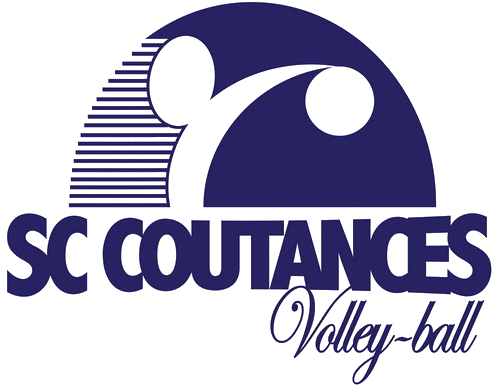 FICHE CADIDATURE SECTION SPORTIVE VOLLEY-BALLRenseignements générauxNom :Prénom :Date de naissance :Adresse :Téléphone parents :                                      Mail :Scolarité :Classe et établissement fréquentés année scolaire en cours :Langue vivante 1 :                                  Langue vivante 2 :Régime (externe/DP/Interne) :Renseignements spécifiques volley :Licencié (e) en club : OUI	NONNom du Club :Participation à l'AS volley : OUI	NONFait à .......................... Le ...../....../201Signature du responsable légalSignature du candidat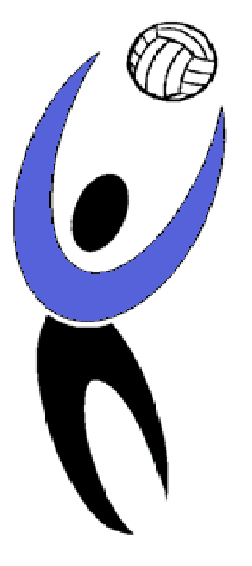 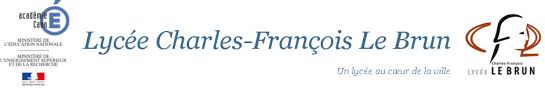 B.P.709 - 2,rue du lycée 50207 Coutances CedexTél. 02 33 45 16 22 - ce.0500026g@ac-caen.frINSCRIPTIONConditions d'admissionEtre admis en seconde généralePratiquer le volley en club ou à l'Association Sportive (débutant accepté si forte motivation)Inscription à l'Association Sportive du lycéeRecrutementUn test de sélection est organisé fin mai sur des critères sportifs et de coordination motrice.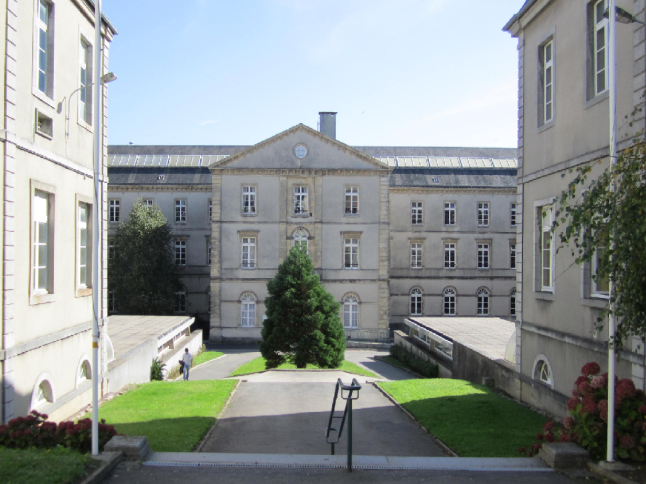 NOS OBJECTIFSOffrir un choix de parcours aux élèves normands incluant une pratique approfondie de l'activité.La pratique du volley favorise la motivation, l'ambition, la persévérance, la rigueur dans le travail et à l'entraînement.Développer la personnalité de l'élève et du futur citoyen en facilitant l'accès à une culture sportive, en sensibilisant les élèves à l'éducation à la santé (prévention des risques, traumatologie, conduites addictives, dopage)Valoriser les capacités des élèvesFaire comprendre la nécessité du respect des autres (partenaires, adversaires, membres de la communauté éducative)LE LYCEE LEBRUNSituation en centre-ville et près de la gare SNCFUn internat de 150 places, une restauration de qualité94% de réussite au baccalauréatLes formations au lycée Charles-François LEBRUNSECONDE GENERALEEnseignement d'exploration : SES, PFEG, ICN, LS, MPS, LV3 chinois, latin      Section européenne anglais            Option Latin, arts plastiquesENSEIGNEMENT GENERAL1e/TERMINALE ES :Spécialité mathématiques, SSP, ou économie approfondieS : Spécialité mathématiques, physique-chimie, SVT ou ISNL : Spécialité LV1 approfondie, LV3 chinois, latin, mathématiques, droitENSEIGNEMENT TECHNOLOGIQUE1e STMGTERMINALE STMGMercatiqueComptabilité et finance d'entrepriseCommunication et gestion des ressources humaines